Fieldwork - MarrickvilleField sketchDraw two different field sketches of Marrickville – one that shows evidence of the heritage of the suburb and one that shows evidence of change taking place (this might be more modern architecture, high density housing, etc.). Ensure that you annotate your field sketches.Field sketch 1:Field sketch 2: Environmental surveyExamine the following environmental criteria and make a judgement about the main street of Marrickville. This is a subjective task and requires you to make a judgement about what you think of the location and how it makes you feel. For each item you need to give a rating from 1 to 5 (tick the box).Photographic evidenceDuring the day, take photographs that demonstrate:Marrickville’s heritageMulticulturalismMarrickville’s industrial landuseMarrickville’s artistic sceneMarrickville’s alternate culture Marrickville’s café culture/pub sceneLand use surveyAs you walk along the streets annotate your map indicating which land uses are present. Before you begin, fill in the key below with colours or symbols to represent each land use. 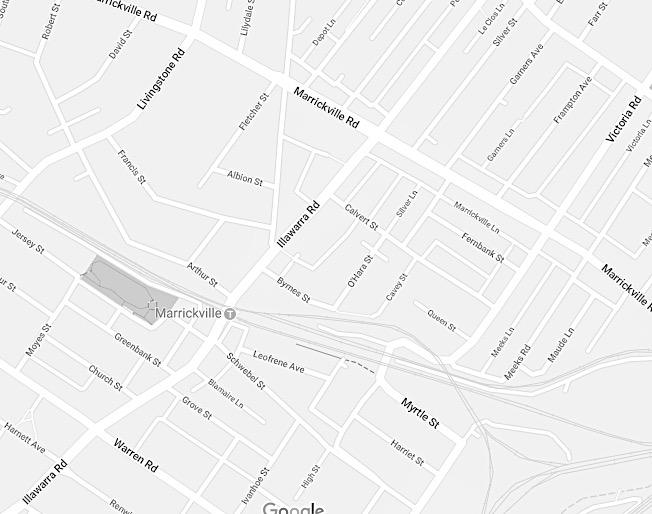 ☐	Residential – low density☐	Residential – medium/high density☐	Commercial☐	Industrial☐	Recreational☐	Agricultural☐	Mixed use☐	Transportation/UtilitiesReflection:Describe how the different land uses are represented in discrete zones in the suburb of Marrickville.………………………………………………………………………………………………………………………………………………………………………………………………………………………………………………………………………………………………………………………………………………………………………………………………………………Explain why the commercial and industrial land uses are concentrated in particular areas. ………………………………………………………………………………………………………………………………………………………………………………………………………………………………………………………………………………………………………………………………………………………………………………………………………………Questionnaire Do you live/work in Marrickville? Yes					 NoIf you live/work in Marrickville, how long have you lived/worked here? 0-5 yrs	 6-10 yrs 	 11-15 yrs	 16-20 yrs 	 20+ yrsWhat attracted you move into/visit Marrickville? (You can tick more than one). Multiculturalism – food, people, etc			 Café Culture/Pub scene Affordable housing					 Alternate culture Heritage architecture and streetscapes		 Artistic scene Industrial jobs/Factories				 Café Culture OtherPlease specify …………………………………………………………………………………………………………………………………..There are currently plans proposed to radically change the nature of Marrickville through increased density. What do you think will be the benefits of this?…………………………………………………………………………………………………………………………………..…………………………………………………………………………………………………………………………………..What will be the negative impacts of this (refer to previous question)?…………………………………………………………………………………………………………………………………..…………………………………………………………………………………………………………………………………..How do you feel about proposed changes to increase the density of Marrickville? Strongly oppose	 Oppose 	 Neutral	 Support	Strongly supportHow do you feel about the proposed decrease in industrial land and increase in artistic/creative space in Marrickville? Strongly oppose	 Oppose 	 Neutral	 Support	Strongly supportHave you attended any public meetings or council meetings about the proposals to change Marrickville? Yes					 NoHave you attended any rallies, participated in any email or social media campaigns about this issue? Yes					 No12345UglyBeautifulSmellyFreshChaoticOrderedUnhealthyHealthyMotionlessMovingPoorRichBoringInterestingOldNewWeakStrongNoisyQuietHostileFriendlyDirtyCleanEmptyDenseDarkLightTenseRelaxedPessimisticOptimisticMulticulturalMono-culturalAlternativeMainstreamUnsafeSafeMonotonousColourful